Приложение.Фотоколлаж «Наше лето»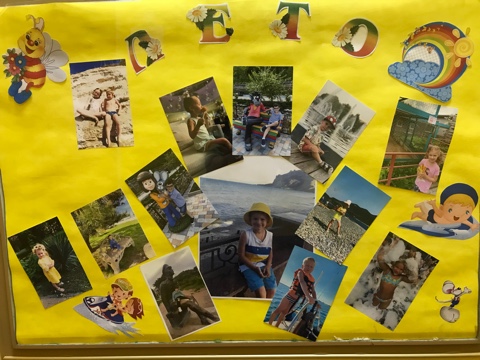 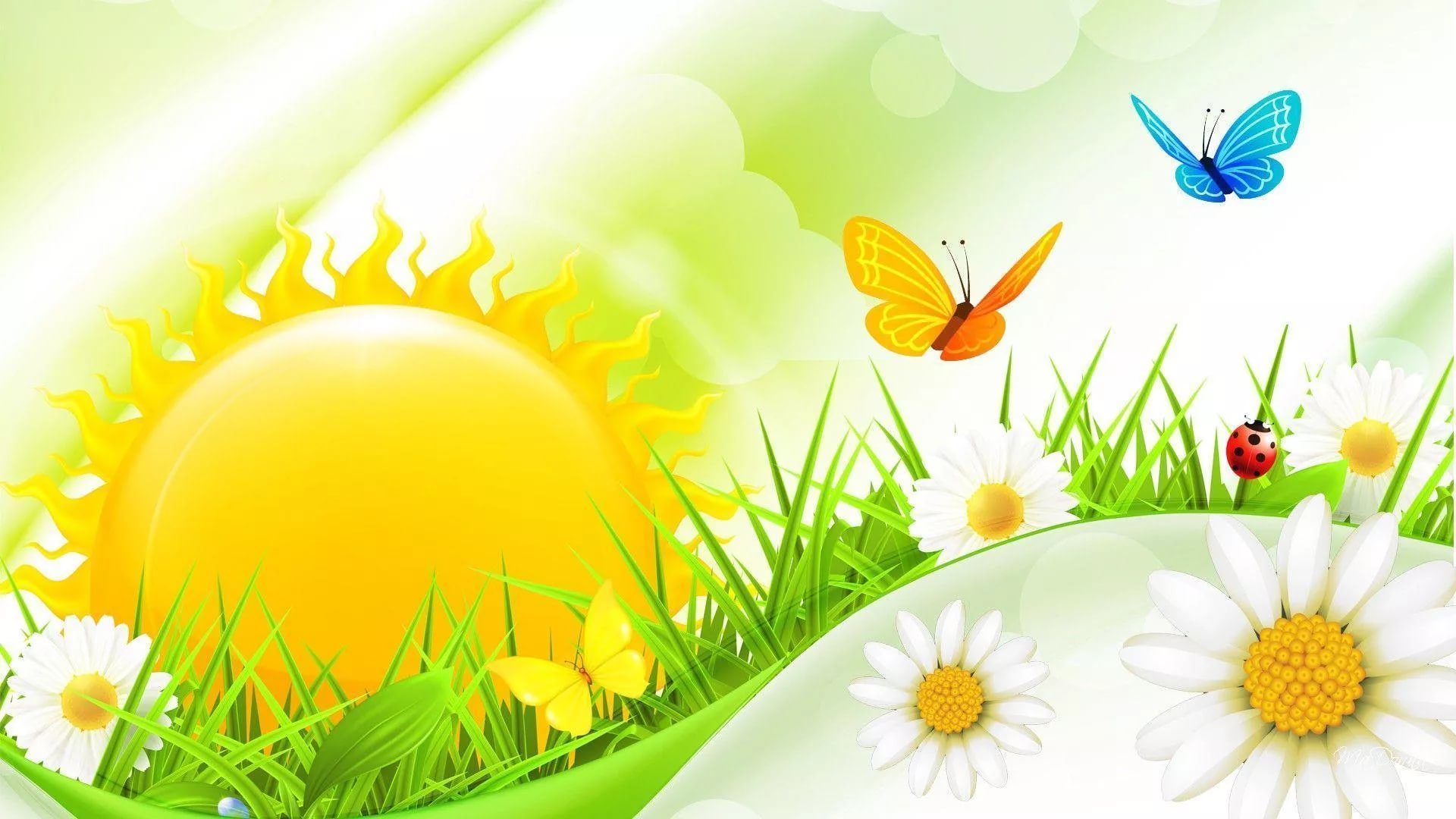 